    Инструкция по установке защиты переднего бампера Toyota Land Cruiser 200 Ø76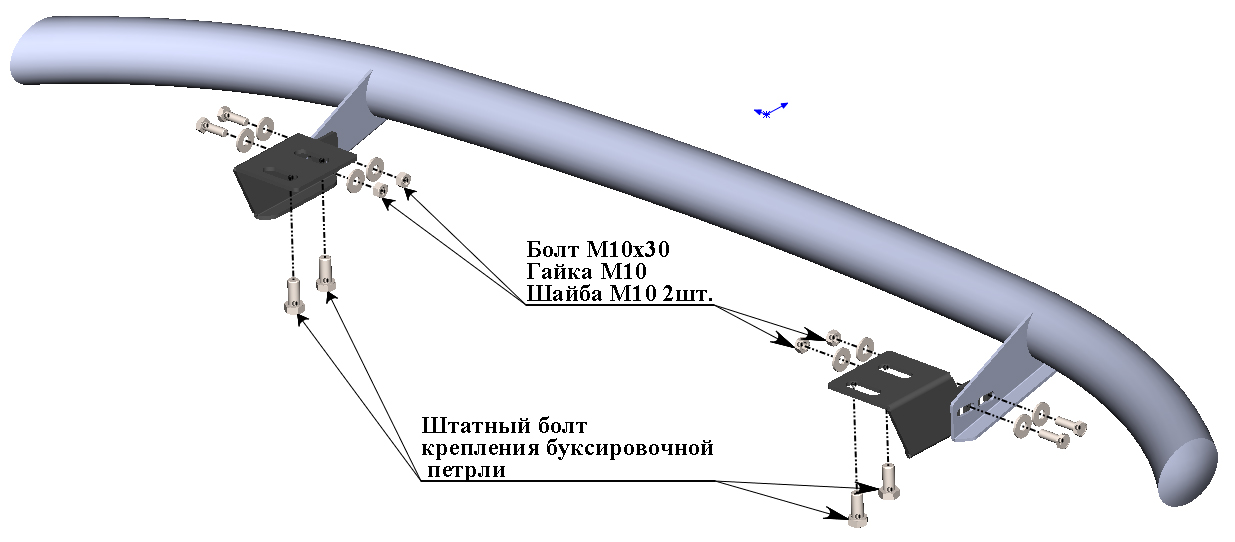 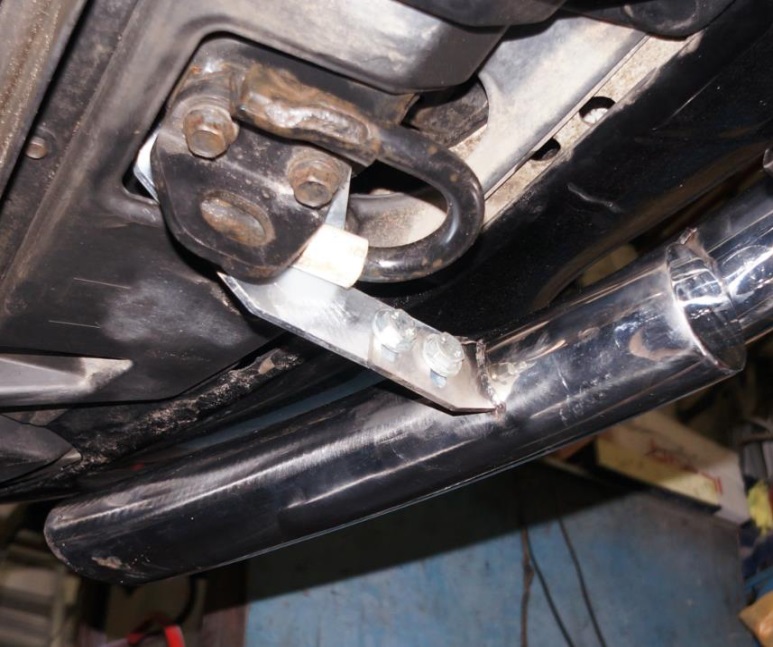 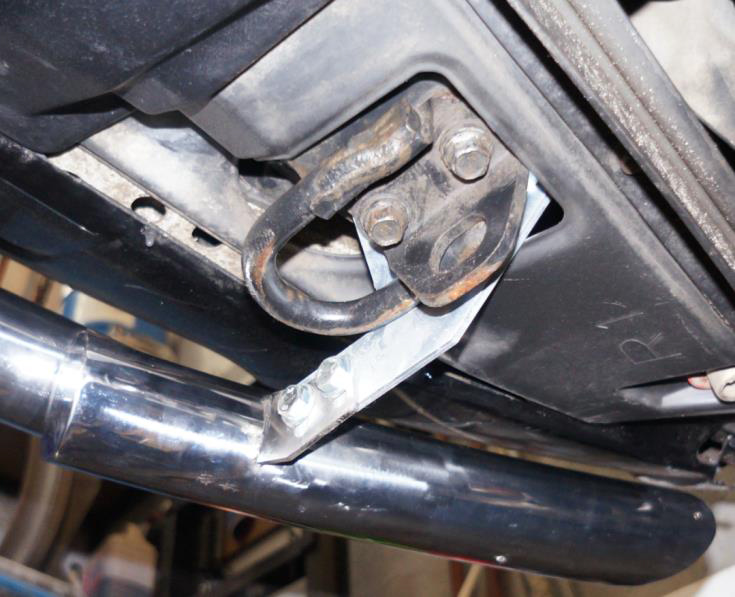 Шаг 1Демонтировать штатные передние буксирные проушины (правую и левую)  в соответствии с инструкцией по ремонту автомобиля TOYOTA LC200.Шаг 2Установить на площадку буксирной проушины правого лонжерона кронштейн поз.2,  закрепить штатным крепежом, установив на кронштейн штатную буксирную проушину.Шаг 3Установить защиту на кронштейны, закрепить крепежом.